Задание: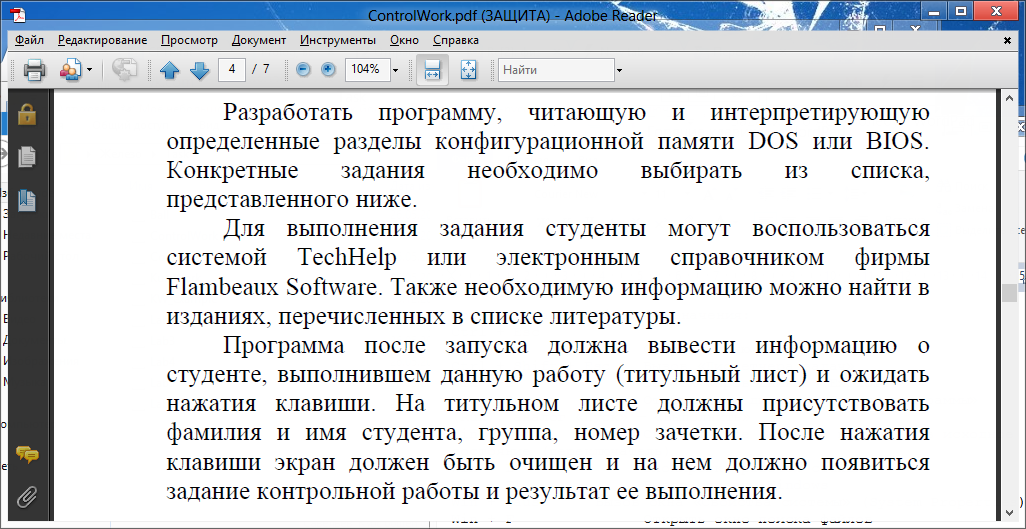 Конкретное задание, доставшееся мне по варианту:Управление манипулятором мышь. На экране должен появиться курсор мыши, при нажатии по левой кнопке мыши  под курсором на экране должна появиться точка (текстовый режим).